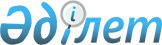 О внесении изменений в приказ Министра образования и науки Республики Казахстан от 17 сентября 2013 года № 375 "Об утверждении Типовых правил деятельности по видам общеобразовательных организаций (начального, основного среднего и общего среднего образования)"Приказ Министра образования и науки Республики Казахстан от 7 апреля 2020 года № 131. Зарегистрирован в Министерстве юстиции Республики Казахстан 9 апреля 2020 года № 20344       ПРИКАЗЫВАЮ:        1. Внести в приказ Министра образования и науки Республики Казахстан от 17 сентября 2013 года № 375 "Об утверждении Типовых правил деятельности по видам общеобразовательных организаций (начального, основного среднего и общего среднего образования) (зарегистрированный в Реестре государственной регистрации нормативных правовых актов Республики Казахстан под № 8827, опубликованный в газете "Казахстанская правда" от 8 марта 2014 года № 47 (27668) следующие изменения:       в Типовых правилах деятельности организации образования по уровням образования, утвержденных указанным приказом:       пункт 10 изложить в следующей редакции:      "10. На должность педагога принимаются лица, имеющие педагогическое или иное профессиональное образование по соответствующим профилям, а также лица с профессиональным образованием, не имеющие педагогического образования, прошедшие педагогическую переподготовку по соответствующим профилям на базе организаций высшего и (или) послевузовского образования.";       пункт 26 изложить в следующей редакции:       "26. Педагогам школ устанавливается доплата в соответствии с пунктами 4 и 5 статьи 8 Закона Республики Казахстан от 27 декабря 2019 года "О статусе педагога".;       в Типовых правилах деятельности организаций образования по профилю обучения, утвержденных указанным приказом:       пункт 6 изложить в следующей редакции:      "6. Гимназии (гуманитарного, лингвистического, эстетического профиля, многопрофильные) создаются самостоятельно, в составе общеобразовательной школы или при вузах соответствующего профиля при наличии высококвалифицированных педагогов, необходимых научно-методических, учебных, материальных условий.";       пункт 11 изложить в следующей редакции:      "11. Лицеи создаются самостоятельно, в составе общеобразовательной школы или при вузах соответствующего профиля при наличии высококвалифицированных педагогов, необходимых научно-методических, учебных, материальных условий в порядке, установленном законодательством Республики Казахстан в области образования.";       пункт 28 исключить;       пункт 47 изложить в следующей редакции:      "47. Учебно-воспитательный процесс осуществляется на основе взаимного уважения человеческого достоинства обучающихся, воспитанников, педагогов.";       пункт 57 изложить в следующей редакции:       "57. Педагогам гимназий, лицеев, профильных школ устанавливается доплата в соответствии с пунктами 4 и 5 статьи 8 Закона Республики Казахстан от 27 декабря 2019 года "О статусе педагога";       в Типовых правилах деятельности организаций образования по условиям организации обучения, утвержденных указанным приказом:       пункт 10 изложить в следующей редакции:      "10. Учебная деятельность опорной школы и магнитных МКШ осуществляют на основе единого учебного плана и включает проведение учебных сессий для обучающихся 5-11-ых классов магнитных школ с изучением учебных предметов инвариантного компонента (установочная – первая декада октября (10 дней), промежуточная – первая декада февраля (10 дней), итоговая – третья декада апреля (10дней)), сопровождение обучающихся магнитных школ в межсессионный период.      В межсессионный период осуществляется дистанционное обучение.      На время проведения учебных сессий для обучающихся магнитных школ в опорной школе местными исполнительными органами предусматриваются средства на подвоз, питание и проживание, которые оформляются соответствующим приказом органа управления образованием.      На время проведения учебных сессий педагогам опорных и магнитных школ сохраняется заработная плата по установленной нагрузке на учебный год.";       пункты 14, 15 исключить;       пункты 34, 35, 36 и 37 изложить в следующей редакции:      "34. Директор Школы по согласованию с начальником исправительного учреждения назначает и освобождает от должности руководящих работников, педагогов Школы. Порядок их назначения и освобождения осуществляется в соответствии с трудовым законодательством Республики Казахстан.      35. Права и обязанности директора, руководящих работников, педагогов Школы определяются Уставом Школы и Правилами внутреннего распорядка исправительного учреждения.      36. Директор Школы и педагоги входят в состав Советов воспитателей отрядов, участвуют совместно с администрацией учреждения в воспитательной и социально-психологической работе с осужденными.      37. Администрация исправительного учреждения:      1) ведет учет осужденных, подлежащих обязательному общеобразовательному и профессиональному обучению;      2) обеспечивает взаимодействие администрации, педагогов и технического персонала Школы с работниками частей и служб учреждения по вопросам обучения, воспитания осужденных;      3) оказывает помощь педагогическому коллективу Школы в изучении правовых и методических документов, регламентирующих деятельность учреждения по вопросам обучения, исправления осужденных;      4) осуществляет контроль за соблюдением работниками Школы режимных требований, установленных в учреждении;      5) обеспечивает безопасность и охрану труда работников Школы во время нахождения их на территории исправительного учреждения;      6) осуществляет ежедневный контроль за посещением осужденными занятий в Школе.";       пункты 39, 40 изложить в следующей редакции:      "39. Педагоги Школы не допускаются на территорию учреждения в случае нарушения ими требований правил деятельности исправительных учреждений.      40. Приобретение оборудования, а также расходы, связанные с содержанием помещений школ (коммунальные услуги, текущий ремонт и прочие затраты), оплата труда обслуживающего персонала, производится за счет средств исправительных учреждений. Оплата труда руководящих работников, педагогов, учебно-воспитательного персонала, приобретение и доставка учебников производится за счет средств местных бюджетов, предусмотренных на образование.";       в Типовых правилах деятельности международных школ, утвержденных указанным приказом:       пункт 19 изложить в следующей редакции:      "19. Медицинское обслуживание обеспечивается штатным медицинским персоналом, который наряду с администрацией и педагогами обеспечивает здоровье и физическое развитие обучающихся, проведение лечебно-профилактических мероприятий, соблюдение санитарно-гигиенических норм, режима и качества питания обучающихся.";       в Типовых правилах деятельности комбинированных организаций образования, утвержденных указанным приказом:       пункт 56 изложить в следующей редакции:      "56. Комбинат реализует общеобразовательные программы основного среднего образования в части изучения предмета "Художественный труд", а также дополнительных часов из прикладных курсов, курсов по выбору и дополнительные образовательные программы, имеющие целью трудовое воспитание, профессиональную ориентацию и подготовку обучающихся к трудовой деятельности.";      пункт 63 изложить в следующей редакции:      "63. Комбинат осуществляет образовательную деятельность по следующим направлениям:      1) в соответствии со стандартами предмета "Художественный труд" 8-9 (10) классов организаций среднего образования;      2) осуществление профориентационной работы, профессиональной подготовки обучающихся 8-11 (12) классов организаций среднего образования.";       пункт 65 изложить в следующей редакции:      "65. Участниками образовательного процесса в Комбинате являются обучающиеся, педагоги и инженерно-педагогические работники, мастера (инструкторы) производственного обучения, родители (или законные представители).".      2. Комитету дошкольного и среднего образования Министерства образования и науки Республики Казахстан в установленном законодательством Республики Казахстан порядке обеспечить:      1) государственную регистрацию настоящего приказа в Министерстве юстиции Республики Казахстан;       2) размещение настоящего приказа на интернет-ресурсе Министерства образования и науки Республики Казахстан после его официального опубликования;      3) в течение десяти рабочих дней после государственной регистрации настоящего приказа представление в Юридический департамент Министерства образования и науки Республики Казахстан сведений об исполнении мероприятий, предусмотренных подпунктами 1) и 2) настоящего пункта.      3. Контроль за исполнением настоящего приказа возложить на курирующего вице-министра образования и науки Республики Казахстан.      4. Настоящий приказ вводится в действие по истечении десяти календарных дней после его первого официального опубликования.© 2012. РГП на ПХВ «Институт законодательства и правовой информации Республики Казахстан» Министерства юстиции Республики Казахстан      Министр образования и науки
Республики Казахстан А. Аймагамбетов